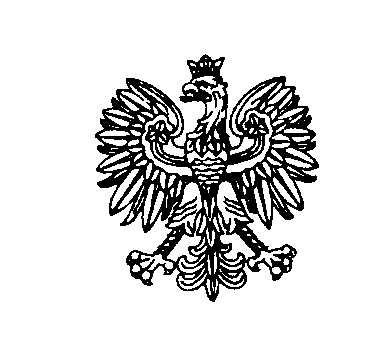 dotyczy postępowania na: DOSTAWĘ DWÓCH SAMOCHODÓW OSOBOWYCH TYPU PICKUP Z NAPĘDEM 4x4- nr postępowania: 39/S/22Wyjaśnienia treści SWZ:Na podstawie art. 284 ust. 2 i 6 ustawy z dnia 11 września 2019 r. Prawo zamówień publicznych (Dz. U. z 2021 r. poz. 1129 ze zm.)  Zamawiający udziela następujących wyjaśnień:Pytanie:Czy zamawiający dopuści do postępowania samochód w kolorze czarnym metalizowanym?Odpowiedź: Zamawiający dopuszcza zaoferowanie w niniejszym postępowaniu samochodu w kolorze czarnym metalizowanym.Niniejsze pismo jest wiążące dla wszystkich Wykonawców. Treść wyjaśnień należy uwzględnić w składanej ofercie.        Sławomir Wilczewski           (podpis na oryginale)Białystok, dnia 16 września 2022 r.Białystok, dnia 16 września 2022 r.Białystok, dnia 16 września 2022 r.Białystok, dnia 16 września 2022 r.Białystok, dnia 16 września 2022 r.ZastępcaKomendanta Wojewódzkiego Policji w Białymstoku  FZ.2380.39.S.22.2022ZastępcaKomendanta Wojewódzkiego Policji w Białymstoku  FZ.2380.39.S.22.2022ZastępcaKomendanta Wojewódzkiego Policji w Białymstoku  FZ.2380.39.S.22.2022